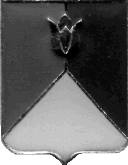 РОССИЙСКАЯ ФЕДЕРАЦИЯ  АДМИНИСТРАЦИЯ КУНАШАКСКОГО МУНИЦИПАЛЬНОГО РАЙОНАЧЕЛЯБИНСКОЙ  ОБЛАСТИПОСТАНОВЛЕНИЕот 19.02.2018г. №251В соответствии со статьей 179 Бюджетного кодекса РФ, Уставом Кунашакского муниципального района Постановляю:	1. В муниципальную программу «Энергосбережение на территории Кунашакского муниципального района Челябинской области на 2018-2020 годы», утвержденную постановлением администрации Кунашакского муниципального района от 30.10.2017г. №2203, внести изменения согласно приложению к настоящему постановлению.	2. Отделу аналитики и информационных технологий администрации Кунашакского муниципального района (Ватутин В.Р.) разместитьнастоящее постановление на официальном сайте администрации Кунашакского муниципального района.	3. Организацию исполнения настоящего постановления возложить на исполняющего обязанности заместителя Главы муниципального района по ЖКХ, строительству, энергетике, транспорту, дорожному хозяйству и инвестициям Мухарамова Р.Я.Глава района                                                                                             С.Н. АминовПриложение №1к постановлению администрацииКунашакского муниципального районаот _19.02.2018г. №_251_1. В приложении №1 муниципальной программы «Энергосбережение на территории Кунашакского муниципального района Челябинской области на 2018-2020 годы» раздел «Финансирование за счет средств местного бюджета на 2018 год»изложить в следующей редакции:Рассылка:отдел делопроизводства   – 1 экз.,Управление ЖКХСЭ         – 1 экз.,финансовое управление     – 1 экз. экономический отдел – 2 экз.юридический отдел – 1 экз.Итого – 6 экз.  Подготовил:О внесении изменений в муниципальную программу  «Энергосбережение на территории Кунашакского муниципального района Челябинской области на 2018-2020 годы»№ п\пНаименованиеСумма, руб.Исполнитель1Приобретение приборов учета100 000УЖКХСЭ2Утепление и установка автоматики в насосных станциях водоснабжения400 000УЖКХСЭИтого500 000СОГЛАСОВАНО:Заместитель Главы муниципальногорайона по жилищно-коммунальномухозяйству,  строительствуи инженерной инфраструктуре Заместитель Главы муниципальногорайона по финансовым вопросамР.Я. МухарамовМ.К. БасыровИсполняющий обязанности начальникаправового управления администрации районаО.Р. АбдрахмановаИсполняющий обязанности  руководителяУправления по жилищно-коммунальному хозяйству,строительству и энергообеспечению администрацииКунашакского муниципального района А.А. ГиззатуллинТелефон: 8 (35148) 2-01-18